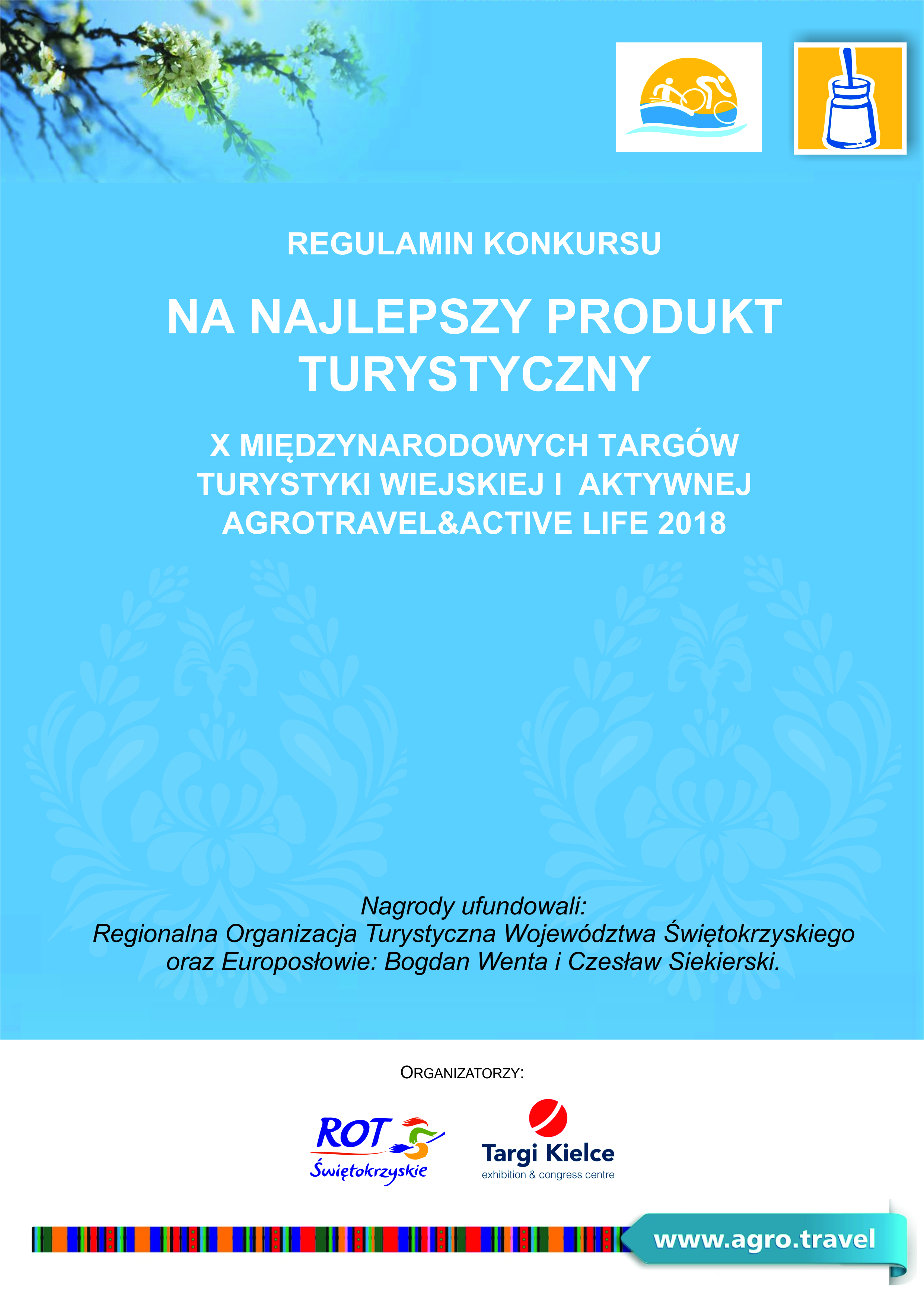 REGULAMIN KONKURSU O NAGRODĘX MIĘDZYNARODOWYCH TARGÓW TURYSTYKI WIEJSKIEJ I AKTYWNEJ  AGROTRAVEL & ACTIVE LIFE ZA NAJLEPSZY PRODUKT TURYSTYCZNYWstęp X Międzynarodowe Targi Turystyki Wiejskiej i Aktywnej AGROTRAVEL&ACTIVE LIFE 2018 są okazją, by zaprezentować i promować walory poszczególnych regionów, w szczególności terenów wiejskich                                w zakresie rozwoju usług związanych ze zdrowiem, turystyką i rekreacją.Okazją do rozpowszechniania i wspierania tego typu działań jest nagroda X jubileuszowych Międzynarodowych Targi Turystyki Wiejskiej i Aktywnej AGROTRAVEL&ACTIVE LIFE 2018, która zostanie przyznana w trzech kategoriach:- Najlepszy produkt turystyczny funkcjonujący na obszarach wiejskich, promujący zdrowy i aktywny tryb życia - Najlepszy produkt turystyki prozdrowotnej  - Najlepszy produkt turystyki aktywnejProdukt można zgłaszać w maksymalnie w dwóch kategoriach. Produkt musi być prezentowany na stoisku wystawienniczym  podczas Międzynarodowych Targów Turystyki Wiejskiej i Aktywnej AGROTRAVEL&ACTIVE LIFE 2018 a także Health &Beauty. Tylko wystawcy lub podwystawcy w/w imprez targowych maja prawo zgłaszać swój produkt w konkursie.Podmiot biorący udział w konkursie może zgłosić kilka różnych produktów w poszczególnych kategoriach . Intencją organizatorów konkursu jest promocja turystyki prozdrowotnej i aktywnej, w szczególności związanej z obszarami wiejskimi, prezentacja dorobku polskiej wsi. Jednocześnie w konkursie mogą wziąć udział   instytucje i podmioty działające także na obszarach zurbanizowanych, oferujące usługi prozdrowotne lub produkty turystyki aktywnej. Rozdział 1Postanowienia ogólne § 1 Niniejszy regulamin dotyczy zasad, kryteriów, organizacji i trybu rozstrzygnięcia konkursu o nagrodę                        jubileuszowych X Międzynarodowych Targów Turystyki Wiejskiej i Aktywnej AGROTRAVEL & Active Life, zwanego dalej „Konkursem”. § 2 Konkurs odbywa się na zasadach określonych niniejszym regulaminem, zwanym dalej „Regulaminem”                              i zgodnie z powszechnie obowiązującymi przepisami prawa. § 3 Regulamin Konkursu dostępny jest w siedzibie Organizatorów określonych w § 4 oraz na stronie internetowej: www.agro.travel.Rozdział 2Organizatorzy, fundatorzy i realizator§ 4Organizatorem konkursu jest:Regionalna Organizacja Turystyczna Województwa Świętokrzyskiego (ROTWŚ) , ul. Ks. Ściegiennego 2/32, Kielce.Nagrody fundują europoseł Bogdan Wenta oraz europoseł Czesław Siekierski oraz ROT WŚ§ 5Realizatorem konkursu jest Regionalna Organizacja Turystyczna Województwa Świętokrzyskiego.Rozdział 3Przedmiot Konkursu§ 6Przedmiotem Konkursu jest wybór najlepszych produktów turystycznych o charakterze prozdrowotnym lub oferty turystyki aktywnej prezentowanych podczas X Międzynarodowych Targach Turystyki Wiejskiej
i Aktywnej AGROTRAVEL & Active Life, zwanych dalej „AGROTRAVEL&Active Life 2018” w następujących kategoriach:Najlepszy produkt turystyczny funkcjonujący na obszarach wiejskich, promujący zdrowy i aktywny tryb życia – rozumiany jako oferta o charakterze prozdrowotnym lub aktywnym; może to być zarówno obiekt, obszar (w tym szlak), pakiet, wydarzenie jak i  oferta uzupełniająca pobyt turystów w danym regionie.       Produkt musi funkcjonować, być realizowany bądź rozwijany na  obszarach wiejskich (dopuszcza się jedynie, np. w przypadku produktów liniowych lub obszarowych, typu szlak turystyczny, aby nieznaczne elementy produktu funkcjonowały poza obszarem wiejskim). Najlepszy produkt turystyki prozdrowotnej  – rozumianych jako oferta dla turystów o charakterze prozdrowotnym; może to być zarówno obiekt, obszar (w tym szlak), pakiet, wydarzenie jak i  oferta uzupełniająca pobyt turystów w danym regionie. Produkt może funkcjonować w  miastach                         (np. produkty zgłaszane przez sanatoria w uzdrowisku, uznanym jako gmina miejska) lub  na obszarach wiejskich. Najlepszy produkt turystyki aktywnej – rozumianych jako oferta dla turystów o charakterze aktywnym; może to być zarówno obiekt, obszar (w tym szlak), pakiet, wydarzenie jak i  oferta uzupełniająca pobyt turystów w danym regionie. Produkt może funkcjonować w miastach                          (np. atrakcja turystyczna typu rowerowy szlak miejski, Aquapark w mieście, itp) lub na obszarach wiejskich. Rozdział 4Komisja Konkursowa§ 7Wyboru określonego w § 6 dokonuje Komisja Konkursowa składająca się z przedstawicieli  organizatorów                    i niezależnych ekspertów, powołana przez Prezesa Regionalnej Organizacji Turystycznej Województwa Świętokrzyskiego.Komisję Konkursową tworzy grono od pięciu do siedmiu osób, którym przewodniczyć będzie Przewodniczący Komisji, powołany przez Prezesa Regionalnej Organizacji Turystycznej Województwa Świętokrzyskiego.Prace Komisji Konkursowej są niejawne, odbywają się tylko z udziałem powołanych do niej przedstawicieli                    i dotyczą dokonania wyboru najlepszego produktu turystycznego, zgodnie z § 6 i §9 niniejszego regulaminu.Komisja Konkursowa czuwa nad prawidłowym przebiegiem Konkursu i wybiera jego laureatów. Decyzje Komisji Konkursowej zapadają zwykłą większością głosów. W przypadku równej ilości głosów, decyduje głos Przewodniczącego Komisji. Decyzje Komisji są ostateczne i nie przysługuje od nich odwołanie.Komisja Konkursowa ma prawo zwrócenia się do uczestników z dodatkowymi pytaniami uzupełniającymi informacje o zgłoszonym do konkursu produkcie turystycznym.Rozdział 5Warunki uczestnictwa w konkursie§ 8W Konkursie udział biorą wystawcy AGROTRAVEL 2018, którzy wypełnili ankietę zgłoszeniową (załącznik nr 2 do formularza uczestnictwa w targach) i prześlą je do Pani Anny Drzewieckiej na adres:   a.drzewiecka@swietokrzyskie.travel  w terminie do 12 kwietnia 2018 r. z dopiskiem Konkurs AGROTRAVEL.Warunkiem uczestnictwa w Konkursie jest wypełnienie oświadczenia o akceptacji warunków konkursu, którego wzór stanowi załącznik nr 1 do regulaminu. Wypełnione oświadczenie należy  przesłać w formie skanu (pdf lub jpg) do Pani Anny Drzewieckiej na adres:   a.drzewiecka@swietokrzyskie.travel  w terminie do 12 kwietnia 2018 r. z dopiskiem Konkurs AGROTRAVEL.W Konkursie nie biorą udziału organizatorzy konkusu.Udział w konkursie jest bezpłatny.Konkurs zostanie ogłoszony na stronie internetowej www.agro.travel.Uczestnik przystępując do Konkursu udziela Organizatorom Konkursu zgody na fotografowanie stoiska, w tym utrwalanie wizerunku osób znajdujących się przy stoisku, oraz nieodpłatnej niewyłącznej, nieograniczonej                    w czasie i przestrzeni licencji na korzystanie z autorskich praw majątkowych do fotografii przedstawiającej stoisko, jak również korzystania z utrwalonego wizerunku osób znajdujących się przy stoisku, na wszelkich polach eksploatacji niezbędnych do prezentacji i promocji Targów, oraz Organizatorów i ich statutowej działalności. Organizatorzy mają prawo do udzielania sublicencji w zakresie wyżej wskazanych pól eksploatacji.     § 9Komisja Konkursowa podczas oceny poszczególnych zgłoszeń będzie brała pod uwagę następujące elementy:rdzeń produktu - jego najważniejszy element i sedno – czy szeroko rozumiana prozdrowotność lub aktywność fizyczna (w zależności od kategorii) faktycznie stanowią sedno produktu; kreatywność i innowacyjność produktu turystycznego będącego przedmiotem zgłoszenia – na czym polega jej wyjątkowość, oryginalność jakie ma wyróżniki;kompleksowość i elastyczność produktu turystycznego w sprostaniu zróżnicowanym wymaganiom oraz gustom – jakim grupom docelowym dedykowany jest produkt, na ile szerokie jest grono odbiorców przedmiotu zgłoszenia do konkursu, uniwersalność i sezonowość produktu, jak może być dalej rozwijany;etap i stopień komercjalizacji  produktu turystycznego, jakie są kanały sprzedaży produktu turystycznego, czy ma miejsce współpraca z touroperatorami, umiejętność współpracy partnerskiej przy rozwijaniu produktu - czy ma miejsce jakakolwiek współpraca z innymi instytucjami/ obiektami i w jakim zakresie;formy i sposób promocji, w tym strona internetowa oraz inne informacje dostępne dla turystów 
w Internecie;formę i sposób prezentacji produktu na stoisku podczas targów w tym dodatkowe atrakcje wyróżniające ofertę oraz stoisko;wpływ produktu na rozwój lokalny lub regionalny; Uwaga. W przypadku kategorii „najlepszy produkt turystyczny funkcjonujący na obszarach wiejskich, promujący zdrowy i aktywny tryb życia” dodatkowym kryterium będzie funkcjonowania produktu na obszarze wiejskim, jego wpływ na rozwój obszarów wiejskich a także nawiązanie do dziedzictwa lokalnego.  Ocena produktu będzie dokonywana w oparciu o opis produktu zamieszczony w  ankiecie, na podstawie wywiadu o funkcjonowaniu produktu,  oraz w oparciu o wszelkie dostępne materiały dotyczące funkcjonowania produktu (np. strona internetowa). Rozdział 6 Nagrody I Rozstrzygnięcie Konkursu§ 10Laureaci konkursu otrzymają następujące nagrody w każdej kategorii:Laureat I miejsca w kategorii  „najlepszy produkt turystyczny funkcjonujący na obszarach wiejskich, promujący zdrowy i aktywny tryb życia” - nagroda Europosła Czesława Siekierskiego (kilkudniowa wycieczka do Brukseli dla dwóch osoby)Laureat I miejsca w kategorii  „najlepszy produkt turystyki prozdrowotnej” -  nagroda Europosła Bogdana Wenty (kilkudniowa wycieczka do Brukseli dla jednej osoby).Laureat I miejsca w kategorii  „najlepszy produkt turystyki aktywnej -  nagroda Europosła Bogdana Wenty (kilkudniowa wycieczka do Brukseli dla jednej osoby).Wszyscy laureaci niniejszego konkursu (I, II, III miejsce we wszystkich trzech kategoriach) otrzymają zestaw upominkowy – nagrody ufundowane przez  Regionalną Organizację Turystyczną Województwa Świętokrzyskiego oraz statuetki i dyplomyKomisja Konkursowa może dysponować dodatkowymi nagrodami rzeczowymi. Dopuszcza się w takim przypadku wyodrębnienie dodatkowych kategorii i podkategorii oraz przyznanie dodatkowych nagród                              i wyróżnień.  § 11Oficjalne ogłoszenie wyników Konkursu oraz wręczenie nagród odbędzie się w dniu 20 kwietnia 2018 r.                     ok.  godz. 20:00, podczas Gali wręczenia nagród laureatom konkursów  AGROTRAVEL&Active Life 2018 - sala BEST WESTERN Grand Hotel w Kielcach (wstęp za zaproszeniami).§ 12Na stoiskach nagrodzonych produktów turystycznych przeprowadzona zostanie sesja zdjęciowa celem ich prezentacji w materiałach pokonferencyjnych oraz na stronie internetowej:  www.agro.travel.§ 13Wystawcy, których produkty turystyczne otrzymają nagrody, mogą zamieszczać informacje dotyczące otrzymanych nagród w swoich materiałach informacyjno-reklamowych i na stronach internetowych.§ 14Regulamin Konkursu obowiązuje Wystawców uczestniczących w AGROTRAVEL&Active Life 2018.Załącznik nr 1 do Regulaminu Konkursu: Załącznik nr 1 – oświadczenie o akceptacji warunków konkursuZałącznik nr 1 – oświadczenie o akceptacji warunków konkursuKielce, dnia …………………..………….r.……………………………………(nazwa jednostki)……………………………………………………………………………… (adres)OŚWIADCZENIEOświadczam, że zapoznałem/am się z postanowieniami regulaminu konkursu o nagrodę X Międzynarodowych Targów Turystyki Wiejskiej i Aktywnej AGROTRAVEL & Active Life.Oświadczam, że udzielam Organizatorom Konkursu zgody na fotografowanie stoiska, w tym utrwalanie wizerunku osób obsługujących stoisko, oraz udzielam niewyłącznej, nieograniczonej w czasie i przestrzeni nieodpłatnej licencji na korzystanie z autorskich praw majątkowych do fotografii przedstawiającej stoisko, jak również korzystania z utrwalonego wizerunku osób obsługujących stoisko, na wszelkich polach eksploatacji niezbędnych do prezentacji i promocji Targów, oraz Organizatorów i ich statutowej działalności. Potwierdzam, że Organizatorzy mają prawo do udzielania sublicencji w zakresie wyżej wskazanych pól eksploatacji zgodnie z przepisami ustawy z dnia 4 lutego 1994 r. o prawie autorskim i prawach pokrewnych (Dz. U. z 2006 r. Nr 90, poz. 631, z późn. zm.).  Oświadczam, że osoby obsługujące stoisko w momencie jego fotografowania przez Organizatora wyraziły zgodę na utrwalenie ich wizerunku oraz korzystanie z utrwalonego wizerunku na zasadach wyżej określonych.  …………………………(podpis)Załącznik nr 2Ankieta zgłoszeniowa 
Konkurs o na najlepszy produkt turystyczny
 X Międzynarodowych Targów AGROTRAVEL & Active Life Zgłaszany podmiot:Zgłoszenia mogą dotyczyć jednej kategorii konkursu, produkt turystyczny powinien zostać wprowadzony na rynek w okresie ostatnich 10 lat.Wypełnioną ankietę zgłoszeniową wraz z oświadczeniem załączonym do regulaminu należy  przesłać 
w formie skanu (pdf lub jpg) do Pani Anny Drzewieckiej na adres:   a.drzewiecka@swietokrzyskie.travel  
w terminie do 12 kwietnia 2018 r. z dopiskiem Konkurs AGROTRAVEL.Miejsce, data ………………………….. Podpis ……………………………Osoba do kontaktu na stoisku w dniu 20.04. 2018 w godz. 11.00 - 15.00Osoba do kontaktu na stoisku w dniu 20.04. 2018 w godz. 11.00 - 15.00Imię i nazwiskoNumer telefonuNumer stoiskaKategoria konkursowaNazwa podmiotu
/gospodarstwa:Adres siedziby:Strona www:Osoba do kontaktu:Nr telefonu:e-mail:Proszę zaznaczyć kategorię Konkursu w której zgłaszają Państwo propozycje, znakiem „X”: □ produkt turystyczny funkcjonujący na obszarach wiejskich, promujący zdrowy i aktywny tryb życia□  Produkt turystyki prozdrowotnej   □  Produkt turystyki aktywnej Nazwa produktu turystycznego:Prezentowany typ produktu: obiekt/wydarzenie/atrakcja/usługa/szlak/pakiet /inne– krótki opis (np. hotelu, pensjonatu, gospodarstwa agroturystycznego, obszaru, wydarzenia/ pakietu itp.), 2-3 zdania.Charakterystyka produktu turystycznego:(do 3000  znaków): - wyróżniki i specjalizacje prezentowanej oferty,   innowacyjność                             - prawna i organizacyjna forma działalności, sposób zarządzania                                 - grupy docelowe,                                  - współpraca z tour-operatorami, z innymi obiektami, 
- wykorzystywane narzędzia promocji,- stopień komercjalizacji, kanały i formy sprzedaży,- wpływ na lokalny/ regionalny rozwój turystyki - inne ważne informacje podlagające ocenie wymienione w §9 regulaminu konkursuAdres internetowy atrakcji (np. FB, YT) ew. można dodać zdjęcia w załącznikuRok rozpoczęcia działalności 
i rok wprowadzenia produktu turystycznego: